Publicado en Ciudad de México el 29/11/2017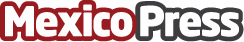 El Abad del monasterio más importante del Budismo Tibetano, visitará México el 1 de diciembreEl Abad del Monasterio de Drepung Loseling, el monasterio más importante del Budismo Tibetano, visitará México en solidaridad con los afectados por el sismo del 19 de septiembreDatos de contacto:Raymundo Zaldívar5527099722Nota de prensa publicada en: https://www.mexicopress.com.mx/el-abad-del-monasterio-mas-importante-del Categorías: Nacional Sociedad Solidaridad y cooperación Ciudad de México http://www.mexicopress.com.mx